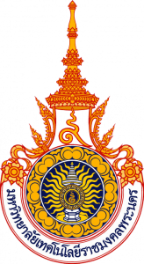 แบบฟอร์มการขอความยินยอมให้เก็บรวบรวมและประมวลผลข้อมูลส่วนบุคคล
ของมหาวิทยาลัยเทคโนโลยีราชมงคลพระนคร1. ภายใต้พระราชบัญญัติคุ้มครองข้อมูลส่วนบุคคล พ.ศ. 2562 คณะ/สำนัก/สถาบัน/วิทยาลัย/ศูนย์ มหาวิทยาลัยเทคโนโลยีราชมงคลพระนคร ถือเป็นผู้ควบคุมข้อมูลส่วนบุคคลที่มีหน้าที่ตามกฎหมายในการคุ้มครองข้อมูลส่วนบุคคลที่อยู่ในการครอบครองหรือในการควบคุมของบริษัท ท่านสามารถดูนโยบายการคุ้มครองข้อมูลส่วนบุคคลของมหาวิทยาลัยเทคโนโลยีราชมงคลพระนคร ได้ที่ https://www.rmutp.ac.th/pdpa/2. ข้อมูลส่วนบุคคล ได้แก่ ข้อมูลเกี่ยวกับบุคคลซึ่งทำให้สามารถระบุตัวบุคคลนั้นได้ ไม่ว่าทางตรงหรือ ทางอ้อม แต่ไม่รวมถึงข้อมูลของผู้ถึงแก่กรรมโดยเฉพาะ3. การเก็บรวบรวม ใช้ หรือเปิดเผยข้อมูลส่วนบุคคลของท่านจะเป็นไปเพื่อวัตถุประสงค์ในการ [-ใส่วัตถุประสงค์ -] เท่านั้น 4. ข้อมูลส่วนบุคคลดังกล่าวจะถูกประมวลผลโดยบุคคลที่มีอำนาจที่เกี่ยวข้องกับวัตถุประสงค์ที่กล่าวไว้เท่านั้น5. การไม่ยินยอมให้ข้อมูลส่วนบุคคลดังกล่าวจะทำให้ คณะ/สำนัก/สถาบัน/วิทยาลัย/ศูนย์ มหาวิทยาลัยเทคโนโลยีราชมงคลพระนคร ไม่สามารถดำเนินการตามวัตถุประสงค์ดังกล่าวกับท่านและทำให้ท่านไม่สามารถได้รับประโยชน์จากการดำเนินการดังกล่าว6. ท่านมีสิทธิที่จะถอนการยินยอมในการให้เก็บรวบรวม ใช้ หรือเปิดเผยข้อมูลส่วนบุคคล โดยท่านสามารถติดต่อเจ้าหน้าที่คุ้มครองข้อมูลส่วนบุคคลที่ pdpa@rmutp.ac.th7. คณะ/สำนัก/สถาบัน/วิทยาลัย/ศูนย์ มหาวิทยาลัยเทคโนโลยีราชมงคลพระนคร รับประกันว่ามีการดำเนินการรักษาความปลอดภัยที่มีมาตรฐาน และจัดให้มีมาตรการด้านเทคนิคและการจัดการเพื่อป้องกันการเข้าถึงข้อมูลส่วนบุคคลของท่านโดยมิชอบ ข้าพเจ้าได้อ่านประกาศฉบับนี้และ ให้ความยินยอม                ไม่ให้ความยินยอมในการให้ข้อมูลส่วนบุคคลกับ คณะ/สำนัก/สถาบัน/วิทยาลัย/ศูนย์ มหาวิทยาลัยเทคโนโลยีราชมงคลพระนคร เพื่อการดำเนินการตามวัตถุประสงค์ข้างต้นลายเซ็น_________________________________________ชื่อ-สกุล_________________________________________วันที่_________________________________________